RENCANA PEMBELAJARAN SEMESTER (RPS)Rencana Pembelajaran: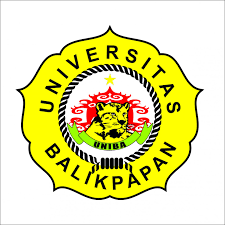 UNIVERSITAS BALIKPAPANFAKULTAS EKONOMIPROGRAM STUDI MANAJEMENNama Mata Kuliah:Manajemen Keuangan Lanjutan	Semester:V(Lima)Mata Kuliah Prasyarat:…Kode Mata Kuliah:106102535Bobot SKS:3 SKSDosen Pengampu:---Capaian Pembelajaran Lulusan Prodi yang Dibebankan pada Mata Kuliah Aspek Sikap---Aspek Keterampilan Umum---Aspek Keterampilan KhususMampu merumuskan fungsi manajemen (perencanaan, pengorganisasian, penyusunan staf, pengarahan, dan pengendalian serta evaluasi) pada level operasional di berbagai bidang organisasi baik bisnis maupun non bisnis pada tingkat lokal, nasional dan global. (KK1)Mampu melaksanakan fungsi organisasi (pemasaran, operasi, sumber daya manusia, keuangan, dan strategi) pada level operasional di berbagai tipe organisasi. (KK2)Aspek PengetahuanMenguasai konsep teoritis, metode, dan perangkat analisis fungsi manajemen (perencanaan, pelaksanaan, pengarahan, pemantauan, evaluasi, dan pengendalian) dan fungsi organisasi (pemasaran, sumber daya manusia, operasi, dan keuangan) pada berbagai jenis organisasi. (P1)Capaian Pembelajaran Mata Kuliah	---Deskripsi Mata Kuliah	---Daftar Referensi Utama :Nadi Hernadi Moorcy, Nina Indriastuty, dan Winda Lestari, Komunikasi Bisnis, Nusa Litera Inspirasi, Kuningan, 2018;Mas’ud Machfoedz dan Mahmud Machfoedz, Komunikasi Bisnis Modern untuk Mahasiswa dan Profesi, Edisi Kedua, BPFE Yogyakarta, 2012.Budiman dan C. Hartati, Komunikasi Bisnis Efektif, Tangerang: Pustaka Mandiri, 2011Pendukung :---Pertemuan Ke-1Pertemuan Ke-1Kemampuan Khusus (Sub-CPMK)Penyampaian Kontrak Perkuliahan (diseminasi kontrak perkuliahan) dan penyampaian materi komunikasi bisnis secara umum.Indikator---Materi Pokok (Bahan Kajian)Membahas Perkuliahan : Mengakomodasi berbagai masukan dari mahasiswa untuk memberi kemungkinan revisi terhadap pokok bahasan yang dianggap tidak penting dan masukan pokok bahasan yang dianggap penting, sesuai dengan apa yang dikemukakan dalam RPS, pada pertemuan ini dikemukakan pula tujuan, ruang lingkup, prosedur perkuliahan, penjelasan tentang tugas yang harus  dilakukan mahasiswa, ujian yang harus diikuti termasuk jenis soal dan cara menyelesaikan  atau menjawab pertanyaan, dan sumber-sumberMetode/Model PembelajaranModel: Contextual LearningMetode: Diskusi dan CeramahPengalaman BelajarMenyimak penjelasan dosen untuk memahami tugas dan tanggung jawab dalam proses pembelajaran.PenilaianJenis:---Kriteria:---Bobot:5%Waktu1100 menitReferensi---Pertemuan Ke-2Pertemuan Ke-2Kemampuan Khusus (Sub-CPMK)Mahasiswa mampu mendeskripsikan tentang mengapa kita berkomunikasi: fungsi-fungsi komunikasi.IndikatorMahasiswa paham tentang ;Menjelaskan tentang Fungsi Pertama: Komunikasi Sosial;Menjelaskan tentang Fungsi Kedua: Komunikasi Ekspresif;Menjelaskan tentang Fungsi Ketiga: Komunikasi Ritual;Menjelaskan tentang Fungsi Keempat: Komunikasi Instrumental.Materi Pokok (Bahan Kajian)Fungsi Pertama: Komunikasi Sosial;Fungsi Kedua: Komunikasi Ekspresif;Fungsi Ketiga: Komunikasi Ritual;Fungsi Keempat: Komunikasi Instrumental.Metode/Model PembelajaranModel: Contextual LearningMetode: Ceramah, tanya jawab dan latihan soalPengalaman BelajarMahasiswa mendiskusikan mengapa kita berkomunikasi: fungsi-fungsi komunikasi dari buku ajar dan sumber belajar online, sehingga dapat menjelaskan tentang mengapa kita berkomunikasi: fungsi-fungsi komunikasi.PenilaianJenis:Tes Tertulis dan/atau Non Test.Kriteria:Ketepatan menjelaskan tentang mengapa kita berkomunikasi: fungsi-fungsi komunikasi serta dapat  memberikan contoh dalam kehidupan sehari-hari.Bobot:5%Waktu1100 menitReferensiBuku 1, 2, 3Pertemuan Ke-3Pertemuan Ke-3Kemampuan Khusus (Sub-CPMK)Mahasiswa mampu mendeskripsikan tentang Hakikat, Definisi, Dan Konteks Komunikasi.IndikatorMahasiswa paham tentang ;Menjelaskan tentang keragaman dan kontroversi definisi komunikasi;Menjelaskan tentang tiga konseptualisasi komunikasi;Menjelaskan tentang konteks-konteks komunikasi.Materi Pokok (Bahan Kajian)Keragaman dan kontroversi definisi komunikasi;Tiga konseptualisasi komunikasi;Konteks-konteks komunikasi.Metode/Model PembelajaranModel: Contextual LearningMetode: Ceramah, tanya jawab dan latihan soalPengalaman BelajarMahasiswa mendiskusikan Hakikat, Definisi, Dan Konteks Komunikasi dari buku ajar dan sumber belajar online, sehingga dapat menjelaskan tentang Hakikat, Definisi, Dan Konteks Komunikasi.PenilaianJenis:Tes Tertulis dan/atau Non Test.Kriteria:Ketepatan menjelaskan tentang mengapa kita berkomunikasi: fungsi-fungsi komunikasi serta dapat  memberikan contoh dalam kehidupan sehari-hari.Bobot:5%Waktu1100 menitReferensiBuku 1, 2, 3Pertemuan Ke-4Pertemuan Ke-4Kemampuan Khusus (Sub-CPMK)Mahasiswa mampu mendeskripsikan tentang Persepsi: Inti KomunikasiIndikatorMahasiswa paham tentang ;Menjelaskan tentang Persepsi Terhadap Lingkungan Fisik;Menjelaskan tentang Persepsi Sosial;Menjelaskan tentang Persepsi Dan Budaya;Menjelaskan tentang Kekeliruan Dan Kegagalan Persepsi.Materi Pokok (Bahan Kajian)Persepsi Terhadap Lingkungan Fisik;Persepsi Sosial;Persepsi Dan Budaya;Kekeliruan Dan Kegagalan Persepsi.Metode/Model PembelajaranModel: Contextual LearningMetode: Ceramah, tanya jawab dan latihan soalPengalaman BelajarMahasiswa mendiskusikan Persepsi: Inti Komunikasi dari buku ajar dan sumber belajar online, sehingga dapat menjelaskan tentang Persepsi: Inti Komunikasi.PenilaianJenis:Tes Tertulis dan/atau Non Test.Kriteria:Ketepatan menjelaskan tentang Persepsi: Inti Komunikasi serta dapat  memberikan contoh dalam kehidupan sehari-hari.Bobot:5%Waktu1100 menitReferensiBuku 1, 2, 3Pertemuan Ke-5Pertemuan Ke-5Kemampuan Khusus (Sub-CPMK)Mahasiswa mampu mendeskripsikan tentang Komunikasi dalam Pengembangan Kinerja Karyawan.IndikatorMahasiswa paham tentang ;Menjelaskan tentang Komunikasi Perkantoran;Menjelaskan tentang  Proses Komunikasi Kantor;Menjelaskan tentang Ruang Lingkup Media Komunikasi Kantor;Menjelaskan tentang Efektivitas Komunikasi Kantor;Menjelaskan tentang Efektivitas Komunikasi KantorMenjelaskan tentang Efektivitas Komunikasi Kantor;Menjelaskan tentang Efektivitas Komunikasi Kantor.Materi Pokok (Bahan Kajian)Komunikasi Perkantoran;Proses Komunikasi Kantor;Ruang Lingkup Media Komunikasi Kantor;Efektivitas Komunikasi Kantor;Efektivitas Komunikasi KantorEfektivitas Komunikasi Kantor;Efektivitas Komunikasi Kantor.Metode/Model PembelajaranModel: Contextual LearningMetode: Ceramah, tanya jawab dan latihan soalPengalaman BelajarMahasiswa mendiskusikan Komunikasi dalam Pengembangan Kinerja Karyawan dari buku ajar dan sumber belajar online, sehingga dapat menjelaskan tentang Komunikasi dalam Pengembangan Kinerja Karyawan.PenilaianJenis:Tes Tertulis dan/atau Non Test.Kriteria:Ketepatan menjelaskan tentang Komunikasi dalam Pengembangan Kinerja Karyawan serta dapat  memberikan contoh dalam kehidupan sehari-hari.Bobot:5%Waktu1100 menitReferensiBuku 1, 2, 3Pertemuan Ke-6Pertemuan Ke-6Kemampuan Khusus (Sub-CPMK)Mahasiswa mampu mendeskripsikan tentang Komunikasi dalam Organisasi; Komunikasi Lintas Budaya.IndikatorMahasiswa paham tentang ;Menjelaskan tentang Pola Komunikasi dalam Organisasi;Menjelaskan tentang Saluran Komunikasi Formal;Menjelaskan tentang Arah Komunikasi dalam Organisasi;Menjelaskan tentang Jaringan Komunikasi;Menjelaskan tentang Gaya Manajemen;Menjelaskan tentang Mengelola Komunikasi dalam Organisasi;Menjelaskan tentang Meningkatkan Kecakapan Komunikasi;Menjelaskan tentang Pentingnya Komunikasi Bisnis Lintas Budaya;Menjelaskan tentang Memahami Budaya Dan Perbedaan Budaya;Menjelaskan tentang Menghadapi Reaksi Etnosentris.Materi Pokok (Bahan Kajian)Pola Komunikasi dalam Organisasi;Saluran Komunikasi Formal;Arah Komunikasi dalam Organisasi;Jaringan Komunikasi;Gaya Manajemen;Mengelola Komunikasi dalam Organisasi;Meningkatkan Kecakapan Komunikasi;Pentingnya Komunikasi Bisnis Lintas Budaya;Memahami Budaya Dan Perbedaan Budaya;Menghadapi Reaksi Etnosentris.Metode/Model PembelajaranModel: Contextual LearningMetode: Ceramah, tanya jawab dan latihan soalPengalaman BelajarMahasiswa mendiskusikan Pola Komunikasi dalam Organisasi; Komunikasi Lintas Budaya  dari buku ajar dan sumber belajar online, sehingga dapat menjelaskan tentang Pola Komunikasi dalam Organisasi; Komunikasi Lintas Budaya.PenilaianJenis:Tes Tertulis dan/atau Non Test.Kriteria:Ketepatan menjelaskan tentang Pola Komunikasi dalam Organisasi; Komunikasi Lintas Budaya serta dapat  memberikan contoh dalam kehidupan sehari-hari.Bobot:5%Waktu1100 menitReferensiBuku 1, 2, 3Pertemuan Ke-7Pertemuan Ke-7Kemampuan Khusus (Sub-CPMK)Mempresentasikan hasil diskusiIndikatorMahasiswa paham tentang ;Menyajikan hasil diskusi di depan kelas.Materi Pokok (Bahan Kajian)Bahan diskusi relevan dengan tema mengenai konsep dan ruang lingkup komunikasi bisnisMetode/Model PembelajaranModel: Contextual LearningMetode: Diskusi kelompok kecil, Tanya jawabPengalaman BelajarDapat membangun komunikasi dua arah antara penyaji dan peserta diskusi.PenilaianJenis:Infocus, slide power point dan hardcopy hasil diskusiKriteria:Terciptanya diskusi interaktif sesuai dengan tema mengenai konsep Bobot:10%Waktu1100 menitReferensiBuku 1Pertemuan Ke-8Ujian Tengah Semester. Bobot 15%Pertemuan Ke-9Pertemuan Ke-9Kemampuan Khusus (Sub-CPMK)Mahasiswa mampu mendeskripsikan tentang Komunikasi di Era Informasi.IndikatorMahasiswa paham tentang ;Menjelaskan tentang Komunikasi Melalui Internet;Menjelaskan tentang Fungsi Internet dalam Komunikasi Bisnis;Menjelaskan tentang Inovasi Teknologi Informasi.Materi Pokok (Bahan Kajian)Komunikasi Melalui Internet;Fungsi Internet dalam Komunikasi Bisnis;Inovasi Teknologi Informasi.Metode/Model PembelajaranModel: Contextual LearningMetode: Ceramah, tanya jawab dan latihan soalPengalaman BelajarMahasiswa mendiskusikan Komunikasi di Era Informasi dari buku ajar dan sumber belajar online, sehingga dapat menjelaskan tentang Komunikasi di Era Informasi.PenilaianJenis:Tes dan Non Tes TertulisKriteria:Ketepatan menjelaskan tentang Komunikasi di Era Informasi serta dapat  memberikan contoh dalam kehidupan sehari-hari.Bobot:5%Waktu1100 menitReferensiBuku 1, 2, 3Pertemuan Ke-10Pertemuan Ke-10Kemampuan Khusus (Sub-CPMK)Mahasiswa mampu mendeskripsikan Teknologi KomunikasiIndikatorMahasiswa paham tentang ; Menjelaskan tentang Teknologi dalam Komunikasi;Menjelaskan tentang Penggunaan Teknologi Informasi dalam Komunikasi Bisnis;Menjelaskan tentang Hambatan Penggunaan Teknologi dalam Komunikasi Bisnis.Materi Pokok (Bahan Kajian)Teknologi dalam Komunikasi;Penggunaan Teknologi Informasi dalam Komunikasi Bisnis;Hambatan Penggunaan Teknologi dalam Komunikasi BisnisMetode/Model PembelajaranModel: Contextual LearningMetode: Ceramah, tanya jawab dan latihan soalPengalaman BelajarMahasiswa mendiskusikan Teknologi Komunikasi dari buku ajar dan sumber belajar online, sehingga dapat menjelaskan tentang Teknologi Komunikasi.PenilaianJenis:Tes dan Non Tes TertulisKriteria:Ketepatan menjelaskan tentang Teknologi Komunikasi serta dapat  memberikan contoh dalam kehidupan sehari-hari.Bobot:5%Waktu1100 menitReferensiBuku 1, 2, 3Pertemuan Ke-11Pertemuan Ke-11Kemampuan Khusus (Sub-CPMK)Mahasiswa mampu mendeskripsikan Dasar-dasar Komunikasi BisnisIndikatorMahasiswa paham tentang ; Menjelaskan tentang Pengertian Komunikasi Bisnis;Menjelaskan tentang Bentuk Dasar Komunikasi;Menjelaskan tentang Tipe Komunikasi;Menjelaskan tentang Model dalam Komunikasi;Menjelaskan tentang Proses Komunikasi;Menjelaskan tentang Fungsi Komunikasi dalam Organisasi;Menjelaskan tentang Memahami Komunikasi dalam Organisasi;Menjelaskan tentang Komunikasi yang Efektif;Menjelaskan tentang Hambatan Komunikasi.Materi Pokok (Bahan Kajian)Pengertian Komunikasi Bisnis;Bentuk Dasar Komunikasi;Tipe Komunikasi;Model dalam Komunikasi;Proses Komunikasi;Fungsi Komunikasi dalam Organisasi;Memahami Komunikasi dalam Organisasi;Komunikasi yang Efektif;Hambatan Komunikasi.Metode/Model PembelajaranModel: Contextual LearningMetode: Ceramah, tanya jawab dan latihan soalPengalaman BelajarMahasiswa mendiskusikan Dasar-dasar Komunikasi Bisnis dari buku ajar dan sumber belajar online, sehingga dapat menjelaskan tentang Dasar-dasar Komunikasi Bisnis.PenilaianJenis:Tes dan Non Tes TertulisKriteria:Ketepatan menjelaskan tentang Dasar-dasar Komunikasi Bisnis serta dapat  memberikan contoh dalam kehidupan sehari-hari.Bobot:5%Waktu1100 menitReferensiBuku 1, 2, 3Pertemuan Ke-12Pertemuan Ke-12Kemampuan Khusus (Sub-CPMK)Mahasiswa mampu mendeskripsikan Komunikasi dalam Bisnis.IndikatorMahasiswa paham tentang ; Menjelaskan tentang Pengertian Organisasi;Menjelaskan tentang Fungsi Komunikasi dalam Organisasi;Menjelaskan tentang Saluran Komunikasi dalam Organisasi;Menjelaskan tentang Etika Komunikasi Bisnis.Materi Pokok (Bahan Kajian)Pengertian Organisasi;Fungsi Komunikasi dalam Organisasi;Saluran Komunikasi dalam Organisasi;Etika Komunikasi Bisnis.Metode/Model PembelajaranModel: Contextual LearningMetode: Ceramah, tanya jawab dan latihan soalPengalaman BelajarMahasiswa mendiskusikan Komunikasi dalam Bisnis dari buku ajar dan sumber belajar online, sehingga dapat menjelaskan tentang Komunikasi dalam Bisnis.PenilaianJenis:Tes dan Non Tes Tertulis.Kriteria:Ketepatan menjelaskan tentang Komunikasi dalam Bisnis serta dapat  memberikan contoh dalam kehidupan sehari-hari.Bobot:5%Waktu1100 menitReferensiBuku 1, 2, 3Pertemuan Ke-13Pertemuan Ke-13Kemampuan Khusus (Sub-CPMK)Mahasiswa mampu mendeskripsikan Perencanaan Pesan Bisnis.IndikatorMahasiswa paham tentang ; Menjelaskan tentang Proses Perencanaan Pesan Bisnis;Menjelaskan tentang Pemahaman Proses Komposisi Pesan Bisnis;Menjelaskan tentang Penentuan Tujuan Pesan Bisnis;Menjelaskan tentang Analisis Audiens;Menjelaskan tentang Penentuan Ide Pokok;Menjelaskan tentang Seleksi Saluran dan Media.Materi Pokok (Bahan Kajian)Proses Perencanaan Pesan Bisnis;Pemahaman Proses Komposisi Pesan Bisnis;Penentuan Tujuan Pesan Bisnis;Analisis Audiens;Penentuan Ide Pokok;Seleksi Saluran dan Media.Metode/Model PembelajaranModel: Contextual LearningMetode: Ceramah, tanya jawab dan latihan soalPengalaman BelajarMahasiswa mendiskusikan Perencanaan Pesan Bisnis dari buku ajar dan sumber belajar online, sehingga dapat menjelaskan tentang Perencanaan Pesan Bisnis.PenilaianJenis:Tes dan Non Tes TertulisKriteria:Ketepatan menjelaskan tentang Perencanaan Pesan Bisnis serta dapat  memberikan contoh dalam kehidupan sehari-hari.Bobot:5%Waktu1100 menitReferensiBuku 1, 2, 3Pertemuan Ke-14Pertemuan Ke-14Kemampuan Khusus (Sub-CPMK)Mahasiswa mampu mendeskripsikan Rapat dalam Dunia Bisnis.IndikatorMahasiswa paham tentang ; Menjelaskan tentang Memahami Arti Rapat;Menjelaskan tentang Definisi Rapat;Menjelaskan tentang Memahami Dinamika Kelompok;Menjelaskan tentang Kesalahan yang Perlu Dihindari Saat Rapat;Menjelaskan tentang Arti Rapat dalam Organisasi;Menjelaskan tentang Penyelenggaraan Rapat;Menjelaskan tentang Rapat dalam Rangkaian Komunikasi;Menjelaskan tentang Fungsi Rapat dalam Komunikasi Bisnis;Menjelaskan tentang Tidak Setiap Orang Menyukai Rapat;Menjelaskan tentang Klasifikasi Sifat Rapat;Menjelaskan tentang Pertimbangan Penyelenggaraan Rapat;Menjelaskan tentang Alasan Penyelenggaraan Rapat;Menjelaskan tentang Dinamika Rapat;Menjelaskan tentang Persiapan Rapat;Menjelaskan tentang Faktor Kesiapan;Menjelaskan tentang Suasana Rapat;Menjelaskan tentang Menciptakan Suasana Rapat yang Positif;Menjelaskan tentang Kriteria Peserta Rapat;Menjelaskan tentang Menetapkan Jumlah Peserta Rapat.Materi Pokok (Bahan Kajian)Memahami Arti Rapat;Definisi Rapat;Memahami Dinamika Kelompok;Kesalahan yang Perlu Dihindari Saat Rapat;Arti Rapat dalam Organisasi;Penyelenggaraan Rapat;Rapat dalam Rangkaian Komunikasi;Fungsi Rapat dalam Komunikasi Bisnis;Tidak Setiap Orang Menyukai Rapat;Klasifikasi Sifat Rapat;Pertimbangan Penyelenggaraan Rapat;Alasan Penyelenggaraan Rapat;Dinamika Rapat;Persiapan Rapat;Faktor Kesiapan;Suasana Rapat;Menciptakan Suasana Rapat yang Positif;Kriteria Peserta Rapat;Menetapkan Jumlah Peserta Rapat.Metode/Model PembelajaranModel: Contextual LearningMetode: Ceramah, tanya jawab dan latihan soalPengalaman BelajarMahasiswa mendiskusikan Rapat dalam Dunia Bisnis dari buku ajar dan sumber belajar online, sehingga dapat menjelaskan tentang Rapat dalam Dunia BisnisPenilaianJenis:Tes dan Non Tes TertulisKriteria:Ketepatan menjelaskan tentang Rapat dalam Dunia Bisnis serta dapat  memberikan contoh dalam kehidupan sehari-hari.Bobot:5%Waktu1100 menitReferensiBuku 1, 2, 3Pertemuan Ke-15Pertemuan Ke-15Kemampuan Khusus (Sub-CPMK)Mempresentasikan hasil diskusiIndikatorMenyajikan hasil diskusi di depan kelas.Materi Pokok (Bahan Kajian)Bahan diskusi relevan dengan tema mengenai konsep dan ruang lingkup komunikasi bisnisMetode/Model PembelajaranModel: Contextual LearningMetode: Diskusi kelompok kecil, Tanya jawabPengalaman BelajarDapat membangun komunikasi dua arah antara penyaji dan peserta diskusiPenilaianJenis:Infocus, slide power point dan hardcopy hasil Kriteria:Terciptanya diskusi interaktif sesuai dengan tema mengenai konsep Bobot:10%Waktu1100 menitReferensiBuku 1Pertemuan Ke-16Ujian Akhir Semester. Bobot 15%Bobot Penilaian Akhir1. Kehadiran		20%2. Tugas		20%3. UTS			30%4. UAS			30%Mengetahui, Ketua Program Studi,Nadi Hernadi Moorcy, S.E., M.M.NIK.  015004046Balikpapan,   September 2021Dosen Pengampu,Hj. Nina Indriastuty, S.E., M.M.NIK.  